Publicado en 28001 el 09/05/2013 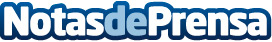 Milar Codeco aterriza en redes socialesCon el objetivo de crear nuevas vías de comunicación y proximidad con sus clientes la sociedad andaluza perteneciente al grupo Sinersis comienza su andadura en la red 2.0Datos de contacto:cqlpNota de prensa publicada en: https://www.notasdeprensa.es/milar-codeco-aterriza-en-redes-sociales Categorias: Marketing Actualidad Empresarial http://www.notasdeprensa.es